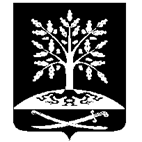 АДМИНИСТРАЦИЯ ПЕРЕЯСЛОВСКОГО СЕЛЬСКОГО ПОСЕЛЕНИЯБРЮХОВЕЦКОГО РАЙОНАПОСТАНОВЛЕНИЕот 27.12.2022	№ 181ст-ца ПереясловскаяО внесении изменений в постановление администрации Переясловского сельского поселения Брюховецкого района от 11 октября 2021 года№ 129 «Об утверждении ведомственной целевой программы «Развитие физической культуры и спорта» на 2022 год»В соответствии с Федеральным законом от 04 декабря 2007 года № 329-ФЗ «О физической культуре и спорте в Российской Федерации», в целях развития на территории Переясловского сельского поселения Брюховецкого района физической культуры и массового спорта, п о с т а н о в л я ю:1) в паспорте Программы пункт «Объемы и источники финансирования программы» изложить в следующей редакции:«	»2) изложить в следующей редакции раздел 2:«2. Перечень и описание программных мероприятийТаблица 1. Перечень и описание программных мероприятий	»2. Контроль за исполнением настоящего постановления оставляю за собой.3. Настоящее постановление вступает в силу со дня его подписания и распространяется на правоотношения, возникшие с 1 января 2022 года.Глава Переясловскогосельского поселенияБрюховецкого района	С.В. НеваленыхЛИСТ СОГЛАСОВАНИЯ
проекта постановления администрации Переясловского сельского поселения Брюховецкого района от _____________ № ____ «О внесении изменений в постановление администрации Переясловского сельского поселения Брюховецкого района от 11 октября 2021 года № 129 «Об утверждении ведомственной целевой программы «Развитие физической культуры и спорта» на 2022 год»Проект внесен:Заместителем главы Переясловскогосельского поселенияБрюховецкого района	О.А. КомпаниецСоставитель проект:Главный специалист,финансист администрацииПереясловского сельского поселенияБрюховецкого района	С.В. ШалимоваПроект согласован:Юрист администрацииПереясловского сельского поселенияБрюховецкого района	Е.А. КолесниковаГлавный специалист администрацииПереясловского сельского поселенияБрюховецкого района	Е.Ю. СувороваЗАЯВКА
К ПОСТАНОВЛЕНИЮ Наименование постановления: «О внесении изменений в постановление администрации Переясловского сельского поселения Брюховецкого района от 11 октября 2021 года № 129 «Об утверждении ведомственной целевой программы «Развитие физической культуры и спорта» на 2022 год»Проект внесен: Главой Переясловского сельского поселения Брюховецкого района
Постановление разослать:1) Главному специалисту администрации Переясловского сельского поселения Брюховецкого района – 1 экз.;2) В бухгалтерию – 1 экз.;________________        Шалимова Светлана Владиславна                 (подпись)                                     62434                                 ____________ 2022 г.Объемы и источники финансирования ПрограммыИсточники финансированияОбъем финансирования (тыс. рублей)Объемы и источники финансирования ПрограммыМестный бюджет147,7Объемы и источники финансирования ПрограммыИтого147,7№п/пНаименованиемероприятияОписаниемероприятияСрокреализации(год)Объемфинансирования(тыс. рублей)Результатреализациимероприятия1234561.Питание спортсменов на соревнованияхУчастие в спортивных мероприятиях2022 г114,7Привлечение молодежи к занятию спортом2Приобретение спортивного инвентаряУчастие в спортивных мероприятиях2022 г33,0Привлечение молодежи к занятию спортом